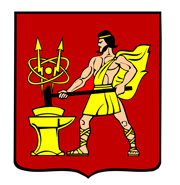 АДМИНИСТРАЦИЯ ГОРОДСКОГО ОКРУГА ЭЛЕКТРОСТАЛЬМОСКОВСКОЙ ОБЛАСТИПОСТАНОВЛЕНИЕот 28.02.2019 № 104/2О внесении дополнений в цены на платные услуги, предоставляемые муниципальным бюджетным учреждением «Мир спорта «Сталь»В соответствии с Федеральным законом от 06.10.2003 № 131-ФЗ «Об общих принципах организации местного самоуправления в Российской Федерации», Уставом городского округа Электросталь Московской области, порядком установления цен (тарифов), регулирования тарифов (цен), надбавок к тарифам (ценам) на территории городского округа Электросталь Московской области, утвержденным решением Совета депутатов городского округа Электросталь Московской области от 25.09.2014 № 379/72, постановлением Администрации городского округа Электросталь Московской области   от 03.12.2018 № 1094/12 «О закреплении недвижимого имущества в оперативное управление», Администрация городского округа Электросталь Московской области ПОСТАНОВЛЯЕТ:1. Внести в цены на платные услуги, предоставляемые муниципальным бюджетным учреждением «Мир спорта «Сталь», утвержденные постановлением Администрации городского округа Электросталь  Московской  области от 12.10.2018 № 924/10 «Об установлении  цен на платные услуги, предоставляемые муниципальным бюджетным учреждением «Мир спорта «Сталь» следующие дополнения:1.1. пункт 8 раздела «I. Ледовый дворец спорта «Кристалл» дополнить подпунктом: «»;1.2. дополнить разделом «II. Крытый тренировочный каток им. А.С. Ионова»:«».3. Опубликовать настоящее постановление в газете «Официальный вестник».4. Источником финансирования опубликования настоящего постановление принять денежные средства муниципального бюджетного учреждения «Мир спорта «Сталь».5. Установить, что настоящее постановление вступает в силу со дня его опубликования и распространяет свое действие на правоотношения, возникшие с 01.01.2019.6. Контроль за исполнением настоящего постановления возложить на заместителя Главы  Администрации  городского  округа  Электросталь - начальника управления делами А.Д. Хомутова.Глава городского округа 	В.Я. Пекарев8.12Сушильные шкафы для формы 1 час550*II.  Крытый тренировочный каток имени А.С. ИоноваII.  Крытый тренировочный каток имени А.С. ИоноваII.  Крытый тренировочный каток имени А.С. ИоноваII.  Крытый тренировочный каток имени А.С. ИоноваII.  Крытый тренировочный каток имени А.С. ИоноваII.  Крытый тренировочный каток имени А.С. ИоноваII.  Крытый тренировочный каток имени А.С. Ионова1. Платные  услуги1. Платные  услуги1. Платные  услуги1. Платные  услуги1. Платные  услуги1. Платные  услуги1. Платные  услуги1.1.Спортивно-оздоровительные группы по фигурному катанию (СОГ 1) в возрасте до 16 лет (занятия на льду)Спортивно-оздоровительные группы по фигурному катанию (СОГ 1) в возрасте до 16 лет (занятия на льду)1 час1 месяц8 занятий2 4401.2.Спортивно-оздоровительные группы по фигурному катанию (СОГ 2)  до 16 лет (занятия на льду)Спортивно-оздоровительные группы по фигурному катанию (СОГ 2)  до 16 лет (занятия на льду)1 час1 месяц12 занятий3 6601.3.Спортивно-оздоровительные группы по хоккею (СОГ 3) в возрасте старше 16 лет (занятия на льду)Спортивно-оздоровительные группы по хоккею (СОГ 3) в возрасте старше 16 лет (занятия на льду)1 час1 месяц8 занятий3 6601.4.Разовое занятие в Спортивно-оздоровительной группе по фигурному катанию (занятия на льду)Разовое занятие в Спортивно-оздоровительной группе по фигурному катанию (занятия на льду)1 час1 день1 занятие5001.5.Проведение спортивно – массовых мероприятий для взрослых групп по хоккею (18 лет и старше)Проведение спортивно – массовых мероприятий для взрослых групп по хоккею (18 лет и старше)1 часЕжедневнос 0700 до 24001 занятие9 0001.5.Проведение спортивно – массовых мероприятий для взрослых групп по хоккею (18 лет и старше)Проведение спортивно – массовых мероприятий для взрослых групп по хоккею (18 лет и старше)1 часЕжедневнос 2400 до 07001 занятие6 5001.6.Проведение спортивно – массовых мероприятий для групп по фигурному катаниюПроведение спортивно – массовых мероприятий для групп по фигурному катанию1 часЕжедневнос 0700 до 21001 занятие8 0001.7.Проведение тренировочных сборов для групп по хоккею с шайбой, групп фигурного катания в летнее время (июнь-август)Проведение тренировочных сборов для групп по хоккею с шайбой, групп фигурного катания в летнее время (июнь-август)1 часЕжедневнос 0700 до 21001 занятие5 5001.8.Проведение физкультурно – оздоровительных занятий в спортивно – оздоровительных группах Проведение физкультурно – оздоровительных занятий в спортивно – оздоровительных группах 1 час 1 день1 занятие 1 5002. Массовое катание2. Массовое катание2. Массовое катание2. Массовое катание2. Массовое катание2. Массовое катание2. Массовое катание2.1.Взрослые1 час 30 минут1 час 30 минут1 день1 посещение2502.2.Дети до 14 лет1 час 30 минут1 час 30 минут1 день1 посещение1502.3.Дети до 7 лет (в сопровождении взрослого при наличии билета)1 час 30 минут1 час 30 минут1 день1 посещениебесплатно3. Проведение спортивно – массовых и культурных мероприятий 3. Проведение спортивно – массовых и культурных мероприятий 3. Проведение спортивно – массовых и культурных мероприятий 3. Проведение спортивно – массовых и культурных мероприятий 3. Проведение спортивно – массовых и культурных мероприятий 3. Проведение спортивно – массовых и культурных мероприятий 3. Проведение спортивно – массовых и культурных мероприятий 3.1.Проведение игр1 игра1 игра1 день-12 0003.2.Проведение культурно – массовых мероприятий1 час1 час1 день-17 2003.3.Проведение спортивно – массовых мероприятий1 час1 час1 день-15 0004. Прочие услуги4. Прочие услуги4. Прочие услуги4. Прочие услуги4. Прочие услуги4. Прочие услуги4. Прочие услуги4.1.Сопровождение занятий на льду с предоставлением:звуковой аппаратурыинформационного табло1 час1 час1 час1 час1 день-400*500*